22.01.2021r. piątekTemat: Nasze ulubione zabawy – opis ilustracji. Praca z ćwiczeniami. Dzień dobry!Dzisiaj proszę żebyście wykonali poniższe karty pracy. Pozdrawiam Was serdecznie!!!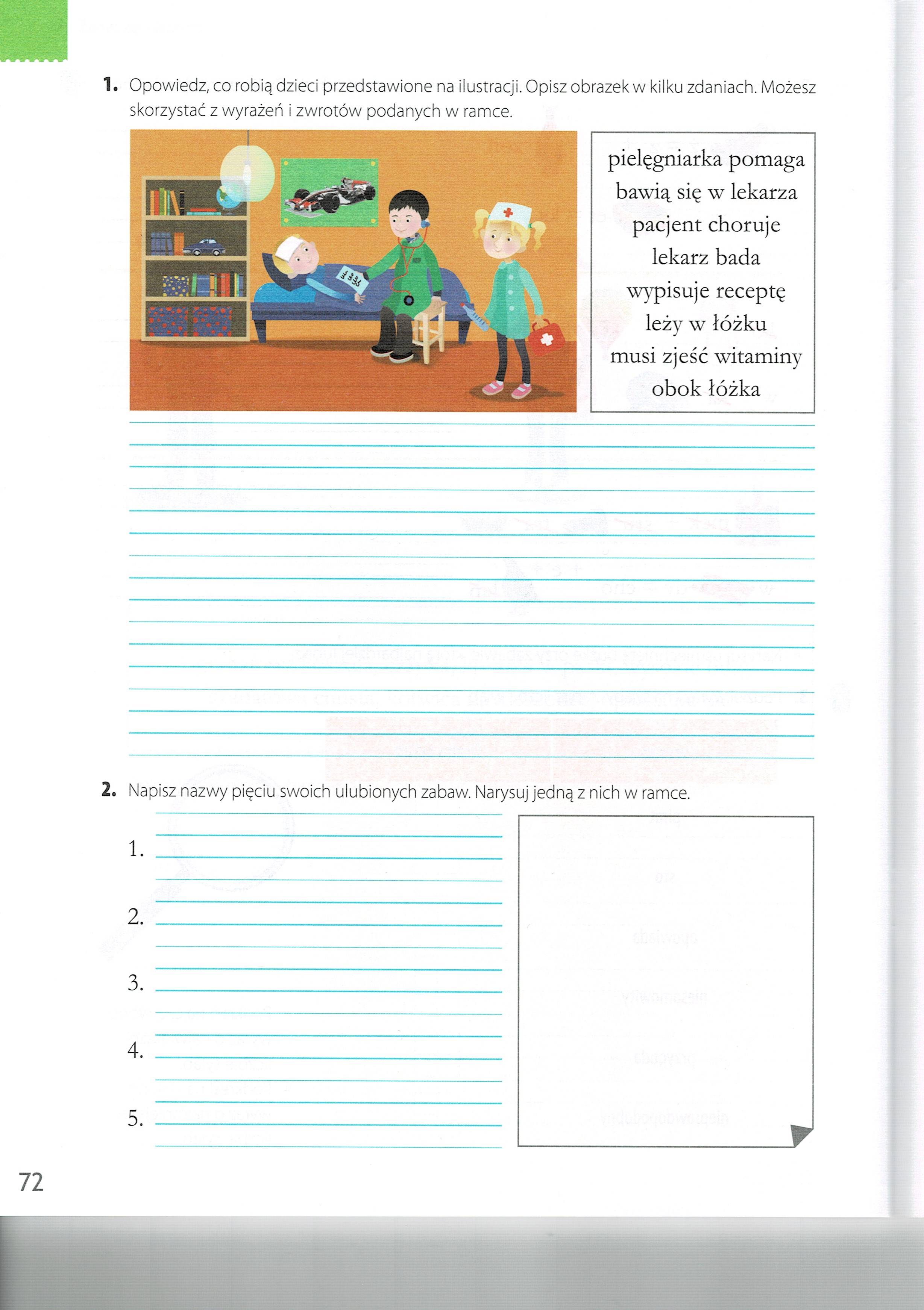 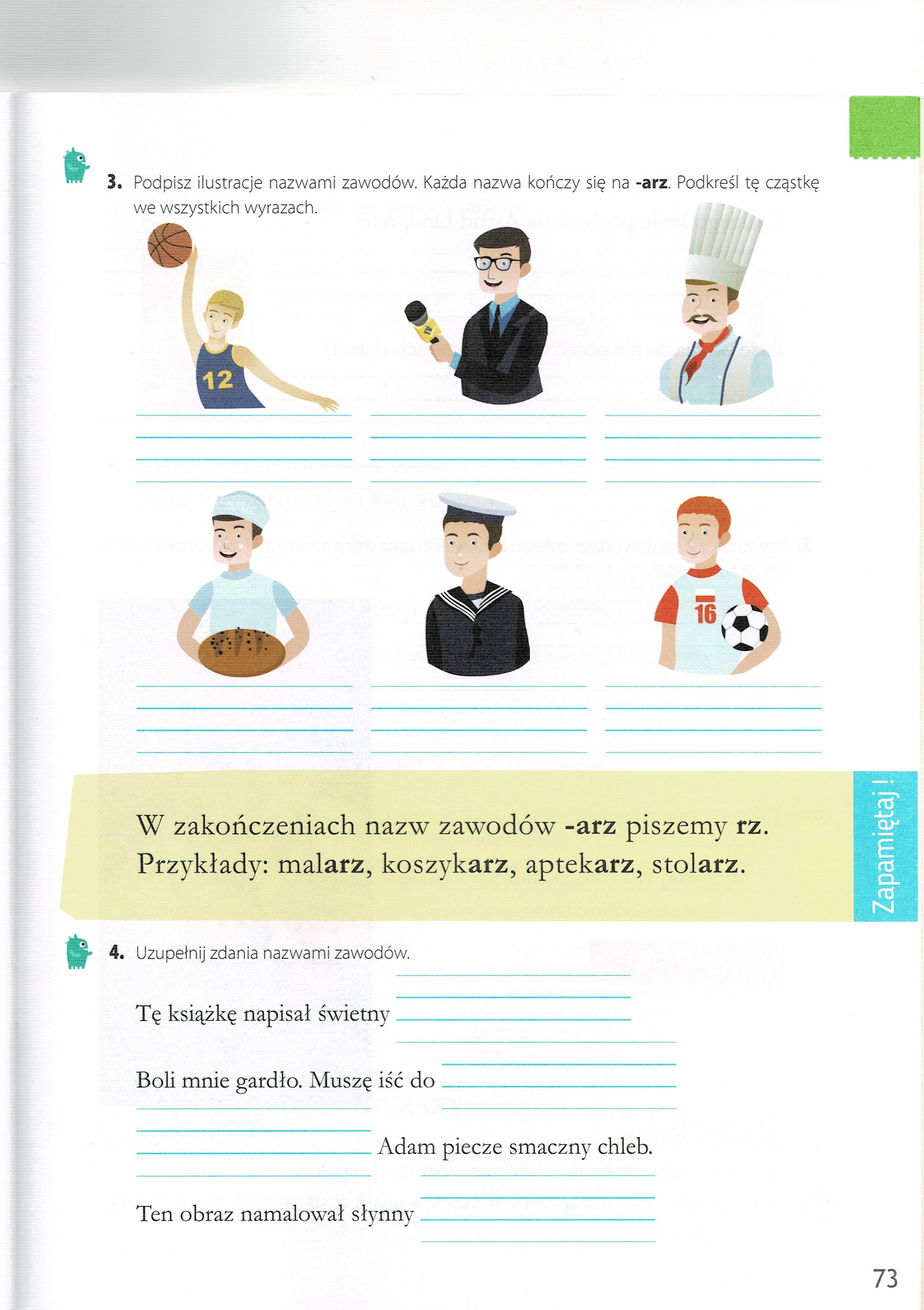 Dziękuję za pracę  !!!